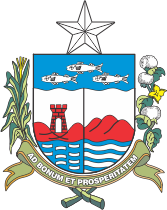 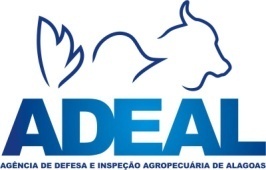 REQUERIMENTO PARA REGISTRO DE ESTABELECIMENTO AVÍCOLAREQUERIMENTO PARA REGISTRO DE ESTABELECIMENTO AVÍCOLAREQUERIMENTO PARA REGISTRO DE ESTABELECIMENTO AVÍCOLAREQUERIMENTO PARA REGISTRO DE ESTABELECIMENTO AVÍCOLAESTABELECIMENTO AVÍCOLAESTABELECIMENTO AVÍCOLAESTABELECIMENTO AVÍCOLAESTABELECIMENTO AVÍCOLANOME DO ESTABELECIMENTO:NOME DO ESTABELECIMENTO:NOME DO ESTABELECIMENTO:CPF/CNPJ:ENDEREÇO: ENDEREÇO: ENDEREÇO: LATITUDE:ENDEREÇO: ENDEREÇO: ENDEREÇO: LONGITUDE:MUNICIPIO/UF:MUNICIPIO/UF:LOCALIDADE:CEP:EMAIL:EMAIL:EMAIL:TELEFONE:NOME DO RESPONSÁVEL:NOME DO RESPONSÁVEL:NOME DO RESPONSÁVEL:CPF:EMAIL:EMAIL:EMAIL:TELEFONE:Eu, ____________________________________________________________, venho requerer a V.Sª. o registro neste órgão Agência de Defesa e Inspeção Agropecuária de Alagoas – ADEAL, como estabelecimento produtor de ____________________________.De acordo com a Instrução Normativa MAPA que estabelece os procedimentos para registro, fiscalização e controle de estabelecimentos avícolas comerciais, anexo ao presente, os documentos exigidos pela legislação em vigor.Nestes termos, pede deferimento.Eu, ____________________________________________________________, venho requerer a V.Sª. o registro neste órgão Agência de Defesa e Inspeção Agropecuária de Alagoas – ADEAL, como estabelecimento produtor de ____________________________.De acordo com a Instrução Normativa MAPA que estabelece os procedimentos para registro, fiscalização e controle de estabelecimentos avícolas comerciais, anexo ao presente, os documentos exigidos pela legislação em vigor.Nestes termos, pede deferimento.Eu, ____________________________________________________________, venho requerer a V.Sª. o registro neste órgão Agência de Defesa e Inspeção Agropecuária de Alagoas – ADEAL, como estabelecimento produtor de ____________________________.De acordo com a Instrução Normativa MAPA que estabelece os procedimentos para registro, fiscalização e controle de estabelecimentos avícolas comerciais, anexo ao presente, os documentos exigidos pela legislação em vigor.Nestes termos, pede deferimento.Eu, ____________________________________________________________, venho requerer a V.Sª. o registro neste órgão Agência de Defesa e Inspeção Agropecuária de Alagoas – ADEAL, como estabelecimento produtor de ____________________________.De acordo com a Instrução Normativa MAPA que estabelece os procedimentos para registro, fiscalização e controle de estabelecimentos avícolas comerciais, anexo ao presente, os documentos exigidos pela legislação em vigor.Nestes termos, pede deferimento.TERMO DE COMPROMISSOTERMO DE COMPROMISSOTERMO DE COMPROMISSOTERMO DE COMPROMISSODeclaro, sob as penas da lei, que as informações prestadas acima são verdadeiras._________________________________________, _______ de ________________ de ____________________________________________________________________________________ASSINATURA DO PROPRIETARIO OU RESPONSÁVEL LEGALDeclaro, sob as penas da lei, que as informações prestadas acima são verdadeiras._________________________________________, _______ de ________________ de ____________________________________________________________________________________ASSINATURA DO PROPRIETARIO OU RESPONSÁVEL LEGALDeclaro, sob as penas da lei, que as informações prestadas acima são verdadeiras._________________________________________, _______ de ________________ de ____________________________________________________________________________________ASSINATURA DO PROPRIETARIO OU RESPONSÁVEL LEGALDeclaro, sob as penas da lei, que as informações prestadas acima são verdadeiras._________________________________________, _______ de ________________ de ____________________________________________________________________________________ASSINATURA DO PROPRIETARIO OU RESPONSÁVEL LEGALCAMPOS DE PREENCHIMENTO DA ADEALCAMPOS DE PREENCHIMENTO DA ADEALCAMPOS DE PREENCHIMENTO DA ADEALCAMPOS DE PREENCHIMENTO DA ADEALNÚCLEO LOCALCARIMBO E ASSINATURA☐ VERIFICAR DOCUMENTAÇÃO ANEXA☐ NÃO POSSUÍ PENDÊNCIAS☐ VERIFICAR DOCUMENTAÇÃO ANEXA☐ NÃO POSSUÍ PENDÊNCIAS☐ VERIFICAR DOCUMENTAÇÃO ANEXA☐ NÃO POSSUÍ PENDÊNCIASRECEBIDO EM:☐ VERIFICAR DOCUMENTAÇÃO ANEXA☐ NÃO POSSUÍ PENDÊNCIAS☐ VERIFICAR DOCUMENTAÇÃO ANEXA☐ NÃO POSSUÍ PENDÊNCIAS☐ VERIFICAR DOCUMENTAÇÃO ANEXA☐ NÃO POSSUÍ PENDÊNCIAS1. Não receber se o documento estiver ilegível ou incompleto.2. Verificar as cópias dos documentos exigidos.1. Não receber se o documento estiver ilegível ou incompleto.2. Verificar as cópias dos documentos exigidos.1. Não receber se o documento estiver ilegível ou incompleto.2. Verificar as cópias dos documentos exigidos.1. Não receber se o documento estiver ilegível ou incompleto.2. Verificar as cópias dos documentos exigidos.NUMERO DO REGISTRO:   _______________________________________        VALIDADE:  ______/ ______________/________________NUMERO DO REGISTRO:   _______________________________________        VALIDADE:  ______/ ______________/________________NUMERO DO REGISTRO:   _______________________________________        VALIDADE:  ______/ ______________/________________NUMERO DO REGISTRO:   _______________________________________        VALIDADE:  ______/ ______________/________________